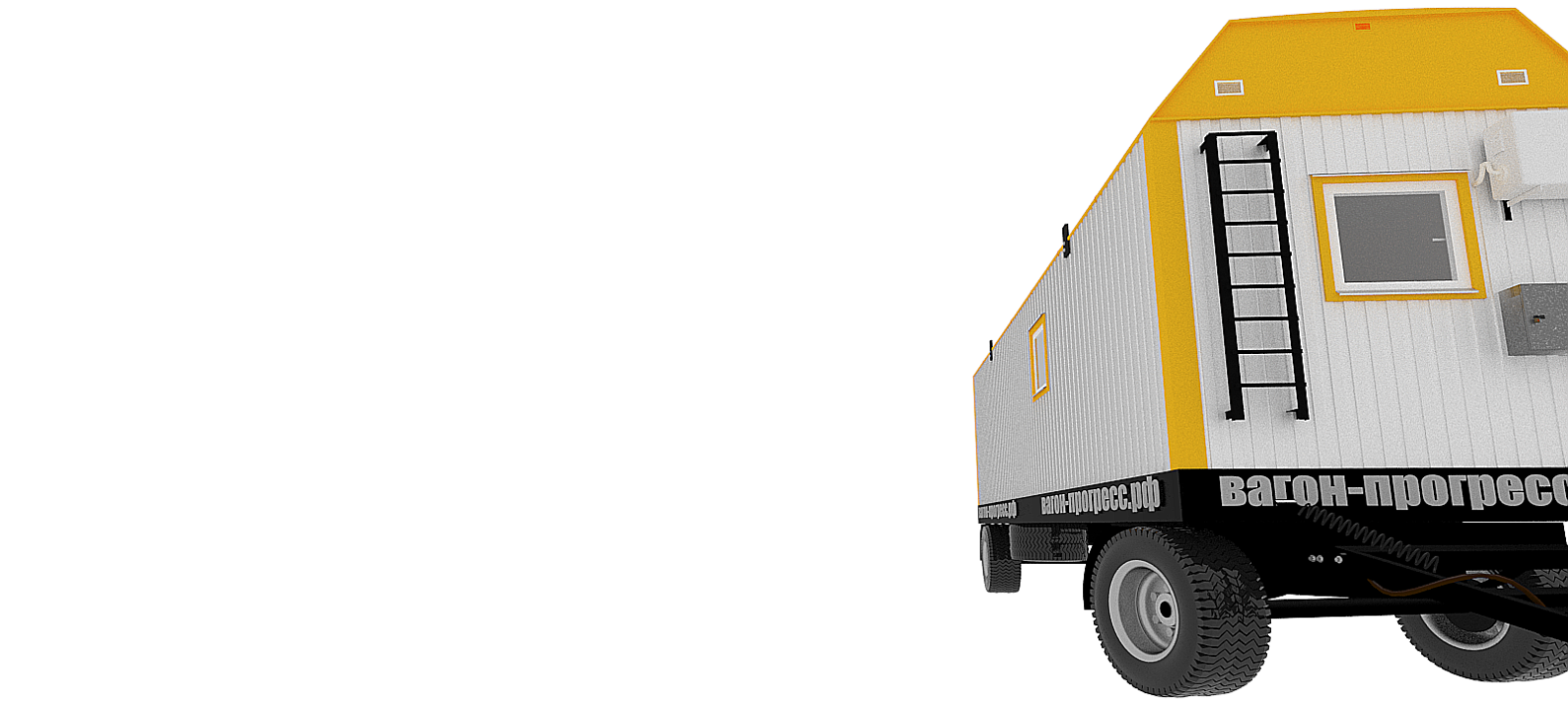 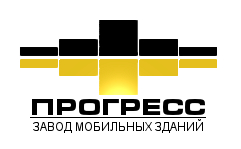 Общество с ограниченной ответственностьюАдрес: 427420, Удмуртская Республика, Воткинский р-он, д. Верхняя Талица.ИНН 1828030197  КПП 182801001  ОГРН 1181832006597р/с 40702810968000016317 в отделении  № 8618 Сбербанка Россиик/с 30101810400000000601  БИК 049401601Тел./ Факс  +7 (3412) 77-34-33, 56-87-71, 8-800-550-57-71.E-mail: tpk.progress@mail.ru  Internet:  www.вагон-прогресс.рфПроизводство Вагон-Домов и вахтовых поселков.ОПРОСНЫЙ  ЛИСТОпросный лист заполнил:     ______________  ________________________  ___________________________                                                    должность                                   подпись                                                 Ф.И.О.Сведения о Заказчике Название предприятия:Адрес:Должность исполнителя:ФИО исполнителя:Телефон, факсe-mail№ п/пПараметрыПараметрыНужное подчеркнуть или проставить значениеНужное подчеркнуть или проставить значениеНужное подчеркнуть или проставить значениеНужное подчеркнуть или проставить значениеНужное подчеркнуть или проставить значениеНужное подчеркнуть или проставить значениеНужное подчеркнуть или проставить значениеНужное подчеркнуть или проставить значениеНужное подчеркнуть или проставить значение1НаименованиеНаименование2Количество, шт.Количество, шт.3Назначение зданияНазначение здания4Размеры, Д х Ш, м.Размеры, Д х Ш, м.2,5 х 62,5 х 82,5 х 82,5 х 82,5 х 92,5 х 9другоедругоедругое5Вариант исполненияВариант исполненияна рамена рамена рамена саняхна саняхна тракторном прицепена тракторном прицепена тракторном прицепена тракторном прицепе6Климатическое исполнение по ГОСТ 22853-86, Расчетная температура, С°Климатическое исполнение по ГОСТ 22853-86, Расчетная температура, С°С(-55)О2(-45)О2(-45)О2(-45)О1(-35)О1(-35)ЮЮЮ6Климатическое исполнение по ГОСТ 22853-86, Расчетная температура, С°Климатическое исполнение по ГОСТ 22853-86, Расчетная температура, С°С(-55)О2(-45)О2(-45)О2(-45)О1(-35)О1(-35)Зимняя-25Зимняя-25Летняя +287Тип крышиТип крышиплоскаяполукруглая двухскатнаяполукруглая двухскатнаяполукруглая двухскатнаятрапециевидная двухскатнаятрапециевидная двухскатнаядругоедругоедругое8Наружная отделка стенНаружная отделка стенЛист профилированный крашенный, толщина – 0,55 мм.Лист металлический гладкий, толщина – 0,7 мм. (фальцевое соединение)Лист металлический гладкий, толщина – 0,7 мм. (фальцевое соединение)Лист металлический гладкий, толщина – 0,7 мм. (фальцевое соединение)Лист металлический сварной, толщина – 1,2-1,5 мм.Лист металлический сварной, толщина – 1,2-1,5 мм.другоедругоедругое9Цвет стен по RALЦвет стен по RAL9003 белый5005 синий5005 синий5005 синий7004 серый7004 серыйдругоедругоедругое9Цвет стен по RALЦвет стен по RAL6005 зеленый1018 желтый1018 желтый1018 желтый5021 морская волна5021 морская волнадругоедругоедругое10Цвет угловых элементов по RALЦвет угловых элементов по RAL11Цвет крыши по RALЦвет крыши по RAL12Утепление, мм.Утепление, мм.Утепление, мм.Утепление, мм.Утепление, мм.Утепление, мм.Утепление, мм.Утепление, мм.Утепление, мм.Утепление, мм.Утепление, мм.12Пол Пол 12Стены Стены 12Потолок Потолок 13Внутренняя отделкаВнутренняя отделкаВнутренняя отделкаВнутренняя отделкаВнутренняя отделкаВнутренняя отделкаВнутренняя отделкаВнутренняя отделкаВнутренняя отделкаВнутренняя отделкаВнутренняя отделка13Пол Пол линолеумрифленый листрифленый листрифленый листдиэлектрическое резиновое покрытиедиэлектрическое резиновое покрытиедругоедругоедругое13Стены Стены панели ЛДСПпанели пластиковыепанели пластиковыепанели пластиковыеоцинкованный листоцинкованный листдругоедругоедругое13Потолок Потолок панели ЛДСПпанели пластиковыепанели пластиковыепанели пластиковыеоцинкованный листоцинкованный листдругоедругоедругое14Цвет внутренней отделкиЦвет внутренней отделкиЦвет внутренней отделкиЦвет внутренней отделкиЦвет внутренней отделкиЦвет внутренней отделкиЦвет внутренней отделкиЦвет внутренней отделкиЦвет внутренней отделкиЦвет внутренней отделкиЦвет внутренней отделки14Стены Стены белыйбукбукбукорехорехдругоедругоедругое14Потолок Потолок белыйбукбукбукорехорехдругоедругоедругое15Входная дверьВходная дверьметаллическая утепленнаяпластиковаяпластиковаяпластиковаядеревяннаядеревяннаядругоедругоедругое16Внутренние двериВнутренние двериметаллическиепластиковыепластиковыепластиковыедеревянныедеревянныедругоедругоедругое16Количество дверей, шт.Количество дверей, шт.16Механизм открывания внутренних дверейМеханизм открывания внутренних дверейраспашнойраспашнойраспашнойраспашнойкупейныйкупейныйкупейныйкупейныйкупейный17ОкнаОкнапластиковые поворотно-откидныепластиковые поворотно-откидныепластиковые поворотно-откидныепластиковые поворотно-откидныепластиковые глухиепластиковые глухиепластиковые глухиепластиковые глухиепластиковые глухие17Количество окон, шт.Количество окон, шт.17Размер окон, мм.Размер окон, мм.700х800700х800700х800700х800другоедругоедругоедругоедругое17Наличие защитных москитных сетокНаличие защитных москитных сетокдадададанетнетнетнетнет17Наличие ставнейНаличие ставнейдадададанетнетнетнетнет18Электроснабжение, ВЭлектроснабжение, В220220220220220/380220/380220/380220/380220/38019Электропроводка Электропроводка открытая в кабель-каналахоткрытая в кабель-каналахскрытая в металло-рукавахскрытая в металло-рукавахскрытая в металло-рукавахдругоедругоедругоедругое20Максимальная установленная мощность, кВтМаксимальная установленная мощность, кВт36363636другоедругоедругоедругоедругое21Внутреннее освещениеВнутреннее освещениедадададанетнетнетнетнет21Количество светильников, шт.Количество светильников, шт.21Тип светильниковТип светильниковЛПВЛПОЛПОЛПОНППНППНППдругоедругое22Количество розеток, шт.Количество розеток, шт.23Наружное освещениеНаружное освещениедадададанетнетнетнетнет24Отопление Отопление дадададанетнетнетнетнет24автономное электрическоеавтономное на твердом топливеавтономное на твердом топливеавтономное на твердом топливеот внешней котельнойот внешней котельнойот внешней котельнойдругоедругое24масляный нагревательконвекторконвекторконвектортеплый полтеплый полтеплый полтепловая завесатепловая завеса25Вентиляция Вентиляция естественнаяпринудительная приточнаяпринудительная приточнаяпринудительная приточнаяпринудительная вытяжнаяпринудительная вытяжнаяпринудительная вытяжнаяпринудительная приточно-вытяжнаяпринудительная приточно-вытяжная26Наличие противопожарной сигнализацииНаличие противопожарной сигнализациидадададанетнетнетнетнет27Наличие охранной сигнализацииНаличие охранной сигнализациидадададанетнетнетнетнет28Наличие площадок обслуживания Наличие площадок обслуживания дадададанетнетнетнетнет29Дополнительное оборудование (лестницы, антенны и др.)Дополнительное оборудование (лестницы, антенны и др.)30Доставка до места эксплуатацииДоставка до места эксплуатациидаАдрес доставки:Адрес доставки:Адрес доставки:Адрес доставки:Адрес доставки:Адрес доставки:нетнет31Монтаж на месте эксплуатацииМонтаж на месте эксплуатацииДаДаДаДанетнетнетнетнет32Дополнительные условияДополнительные условия3333Эскиз здания (заполняется «от руки»):Эскиз здания (заполняется «от руки»):Эскиз здания (заполняется «от руки»):Эскиз здания (заполняется «от руки»):Эскиз здания (заполняется «от руки»):Эскиз здания (заполняется «от руки»):Эскиз здания (заполняется «от руки»):Эскиз здания (заполняется «от руки»):Эскиз здания (заполняется «от руки»):Эскиз здания (заполняется «от руки»):3333Общий вид:Общий вид:Общий вид:Общий вид:Общий вид:Общий вид:Общий вид:Общий вид:Общий вид:Общий вид:3333Планировка помещения, вид сверху:Планировка помещения, вид сверху:Планировка помещения, вид сверху:Планировка помещения, вид сверху:Планировка помещения, вид сверху:Планировка помещения, вид сверху:Планировка помещения, вид сверху:Планировка помещения, вид сверху:Планировка помещения, вид сверху:Планировка помещения, вид сверху: